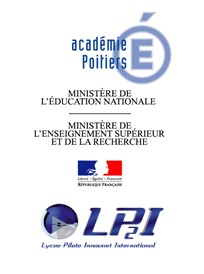 «Nom_de_famille» «Prénom_»«Division»					DOSSIER DE REINSCRIPTION 2020/2021	Madame, Monsieur,Votre enfant actuellement scolarisé au LP2I sera scolarisé en 1ère au LP2I l’année prochaine.Afin de procéder à sa réinscription, je vous remercie de compléter ce dossier. Votre enfant devra le rapporter complet dans la semaine du 22 au 26 juin au lycée ou être renvoyé par courrier pour le 26 juin terme de rigueur.J’attire votre attention sur l’importance des choix effectués : ils constituent les éléments permettant de préparer la rentrée et ne seront modifiés qu’à titre exceptionnel et uniquement avec l’accord du chef d’établissement.Je reste à votre disposition pour toute information complémentaire et vous prie d’agréer, Madame, Monsieur, mes salutations distinguées.Le ProviseurPierre Emmanuel RaffiNOM :______________________________	Prénom :___________________________Scolarité : Enseignements de spécialité souhaitées en classe de 1ère (3 à cocher) Cf à vos choix suite au conseil de classe.Histoire Géographie et Sciences politiquesLLCE Anglais – Monde ContemporainArts plastiquesHumanités, littératures et philosophieMathématiquesPhysique – ChimieSciences Economiques et SocialesSciences de l’IngénieurSciences de la Vie et de la TerreOptions facultatives : (indiqué l’ordre de préférences en cas de vœux multiples)Section européenne : 	 Mathématiques – Anglais Histoire/Géo – EspagnolSection internationale chinois (déjà suivi en 2nde)Arts plastiquesChinois LV3Le LP2I s’efforce de répondre aux vœux d’option, mais en fonction du nombre d’élèves et des contraintes d’emploi du temps, nous pouvons être amenés à ne pas satisfaire cette demande.Les choix de scolarité engagent la famille et l’élève pour toute l’année scolaire. Il ne sera donc pas possible de les modifier à la rentrée.										Date et signature…/…Régime scolaire souhaitéExterneDP 4  jours (pas de repas le mercredi midi)DP 5 joursInterne (pour les élèves déjà internes).Pour une demande le dimanche soir, joindre une lettre.Projet pédagogique et règlement intérieur :Dans la perspective du Bac et de la poursuite d’études, le Projet Pédagogique du LP2I a pour objectif de rendre l’élève :Acteur de sa formation, dans un contexte tout numérique,Autonome dans la recherche documentaire,Apte à gérer des projets et à travailler en équipe.L’élève inscrit au LP2I  s’engage à :respecter le matériel mis à sa disposition et à ne pas transgresser les lois informatiques,travailler en groupes de projets inter niveaux (Secondes, Premières, Terminales) dans le cadre des Activités Complémentaires de Formation (ACF),suivre les conseils donnés par les professeurs pour s’inscrire aux activités de soutien et d’approfondissement proposées (BAS).Respecter les modalités spécifiques d’évaluation sous forme de formatives, sommatives, évaluation par compétences (en 2nde).Respecter le règlement intérieur et, le cas échéant, le règlement d’internat.Règlement intérieurJe déclare avoir pris connaissance du règlement intérieur du LP2I (consultable sur le site du LP2I) et adhéré au projet pédagogique de l’établissement.					Fait à :				le :Responsable légal 1			Responsable Légal 2			Elève ou étudiant…/…Pour être complet le dossier de réinscription doit comporterInscription 2020/2021Classe de Première généraleLe dossier signé (page 3 & 4)Fiche urgence pour l’infirmerieAdhésions MDL, Association sportive, DELTA – FM, Association Aile’P2i (facultatif)Si demande de prélèvement. (sauf élèves boursiers)Demande de prélèvement SEPA (complété, signé avec RIB joint)Lettre justifiant d’une demande d’internat le dimanche soir